Открытый творческий онлайн - конкурс «След войны в моей семье»Номинация: Сочинение – исследованиеНазвание работы: «Связь времён и поколений» /воспоминания родственников об участнике Великой Отечественной войны  с.Вязовка Площаднове В.М./Ф.И.О.:Дергунова Полина ИвановнаВозраст:16 лет,Место учебы:  Вязовская СОШ 10 классСаратовская обл.,  Базарно-Карабулакский район,с.ВязовкаПлощаднов Василий Матвеевич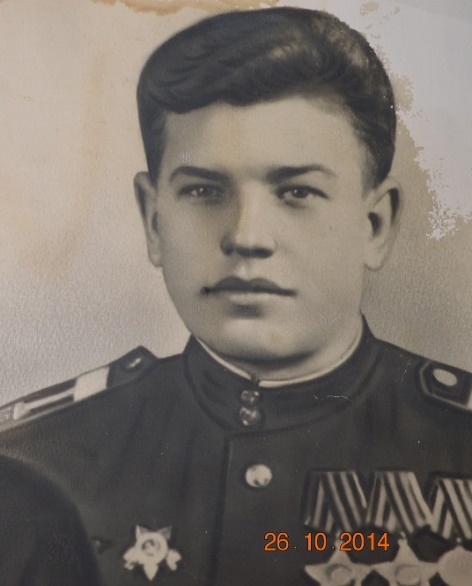 /март 1924 - август 1974 г.г./Проходят годы, постепенно унося из жизни целые поколения людей. События их жизней превращаются в историю. Но она остается не только на страницах книг, в кадрах старого кино, но и в сердцах людей. 75 лет прошло с тех страшных событий, которые навсегда вписаны в летопись нашей страны.Мы  и наша  семья храним трепетные воспоминания о нашем родственнике,  родном брате нашей прабабушки Василии Матвеевиче Площаднове, 1924 года рождения,  - участнике Великой Отечественной Войны, танкисте. Василий Матвеевич Площаднов один из немногих жителей нашего села, чье бесстрашие поощрено правительственными наградами –  орденами и медалями.Василий Матвеевич родился и вырос в селе Вязовка Куриловского района Саратовской области. Семья была большая и дружная: три сестры, мать Евдокия Яковлевна, отец Матвей Осипович.  Отца рано не стало и матери пришлось растить детей одной. Васятка (так ласково его называли в семье) рос веселым, добрым мальчиком. Будучи единственным мужчиной в доме, все дела главы семьи ложились на плечи возмужавшего юноши.Он ничем не отличался от своих сверстников, разве только что задором, отвагой и бесстрашием. Вот это и сыграло свою роль в судьбе Василия. На фронт он ушел в 1942 году, едва ему исполнилось 18 лет. Бесстрашие увлекало молодого бойца и манило на передовую, в самое пекло военных сражений.  Воевал на 1 Украинском фронте в 63 Гвардейском танковом Челябинско - Петраковском Краснознаменном ордена Суворова и Кутузова полке, 6 танковой роте в звании гвардии старшина.   Был ранен, горел в танке, но чудом остался жив. Дошёл до Берлина и вкусил чувство победы у стен Рейхстага в Германии. Домой вернулся с победой. За мужество и отвагу Василий Матвеевич отмечен государственными наградами, среди них орден «Славы 2степени» пр. № 091/Н от 12.03.45 г., и орден «Славы 3 степени» пр. №047/Н от 22.08.44 г., орден «Красной звезды» пр. №06/Н от 22.06.44г, орден «Великой Отечественной войны 1 степени» пр. № 051/Н от 20.05.45. г, медаль «За освобождение Праги» Указ президиума Верховного Совета СССР от 9 июня 1945 года, медаль «За взятие Берлина» Указ президиума Верховного Совета СССР от 9 июня 1945 года , медаль «За победу над Германией» Указ президиума Верховного Совета СССР от 9 июня 1945 года, польская медаль «За Оддру и Нысу, Балтик» пр. № 15/Б от 2.05.46 года и многие другие. Демобилизован на основании Указа Президиума Верховного Совета СССР от 04.02.1947 года.О войне говорить не любил и почти ничего не рассказывал - от таких воспоминаний у него на глазах  наворачивались слезы. Воспоминания о военных событиях оживляли  картины гибели сослуживцев, мирных людей и это для героя было непростительно больно. От вопросов о событиях войны он просто отмахивался.  Мы бы не узнали как он воевал, если бы не случайная заметка в местной газете автора-краеведа, проживающего в Московской области, А.Беляева. Именно из нее мы   узнали о его подлинной храбрости, мужестве, самоотверженности и любви к Родине.  Сам Василий Матвеевич был человеком очень скромным, можно сказать застенчивым, поэтому даже близкие родственники ничего не знали о его подвигах. Он считал, что на его месте каждый поступил так же, ведь защищать родину – это почетный долг каждого гражданина. Автор летописи села Вязовка Б.Н.Красильников пишет, что за уничтожение двух вражеских танков, несколько огневых точек и свыше пятидесяти немецких солдат и офицеров В. Площаднов был награжден правительством орденом "Красная Звезда". По словам  Красильникова Б.Н. (из той же летописи) дядя Вася будучи уже трижды орденоносцем  писал  своей родной деревне так : " Я- недалеко от Берлина, полтора месяца был в ожесточенных боях. Положу все  свои силы, все знания, чтобы побольше истребить фашистов. Если я сегодня подавил гусеницами своего танка 30 гадов, то завтра  должен подавить 60 офицеров. Такую задачу поставил я перед собой и выполняю ее..." Если бы не война, дядя Вася скорее всего стал бы художником, ведь он очень  хорошо рисовал.  Это было его увлечением, которое сочеталось с  талантом искусного владения карандашом. К  большому сожалению,  рисунки его не сохранились, но его дети помнят, что он рисовал каждую свободную минутку. У родственников даже сохранился планшет, которым пользовался художник-любитель. У нас хранятся его подлинные документы - паспорт образца 1942 года, книжка красноармейца, удостоверение водителя танка. Эти  документы  не просто  документы бойца – это подлинные страницы  истории не только семьи, но и истории страны. Как истинный патриот своей родины  после окончания войны Василий Матвеевич вернулся на свою родину, в деревню. За спинами односельчан не отсиживался и сразу пошел работать, помогать женщинам, которые так нуждались в мужицкой силе. Работал в местном хозяйстве трактористом. С войны  красноармеец Василий Матвеевич привез нашей прабабушке - Брызгалиной Матрене Матвеевне в подарок наручные часы немецкой работы с выбитым штампом изготовителя. Она их бережно хранила всю свою жизнь. Теперь наша бабушка- Прохорова Галина Сергеевна является хранительницей этой семейной реликвии и с гордостью их показывает нам, своим внукам.Очень жаль, что Василий Матвеевич не дожил до наших дней. Судьба жестоко распорядилась жизнью бойца-героя: пройдя всю войну, он трагически погиб в мирное время.  Похоронен на кладбище в селе Вязовка.Жаль, что рассказы о его боевом пути исходят не от него лично, а  из воспоминаний родных и близких, а также из архивных документов. Дяди Васи нет в живых уже много лет, но память о нем живет до сих пор, как и память о войне... Ее не сотрешь с годами, она вечна.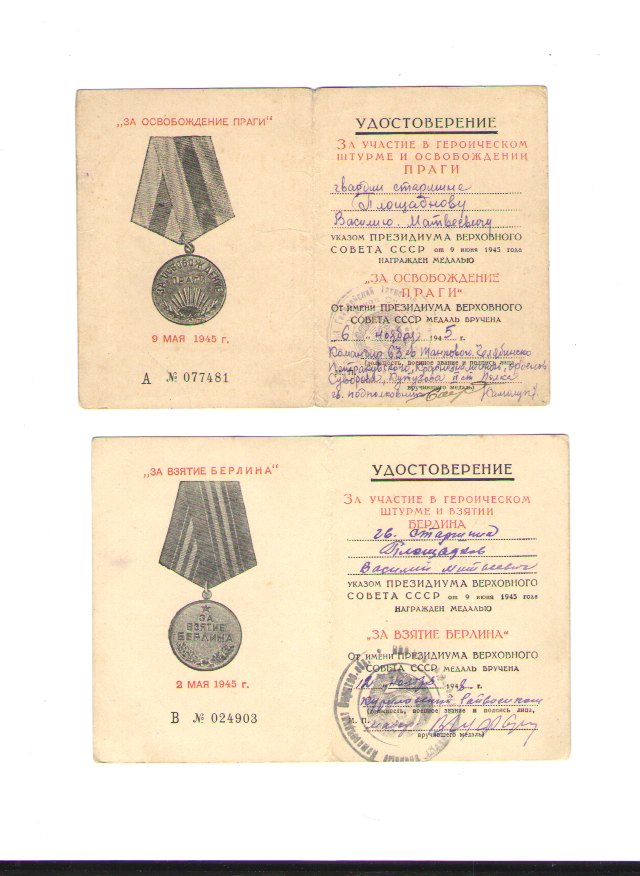 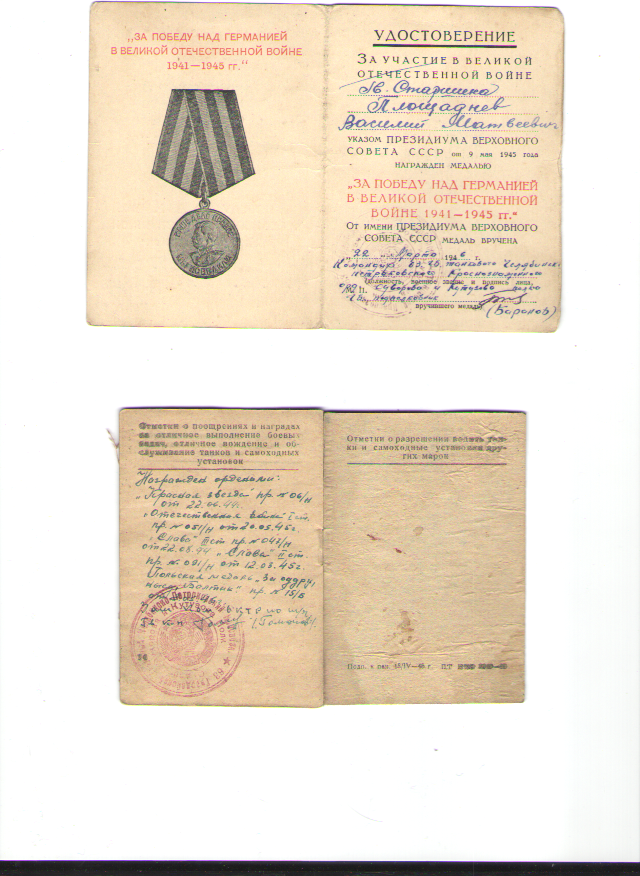 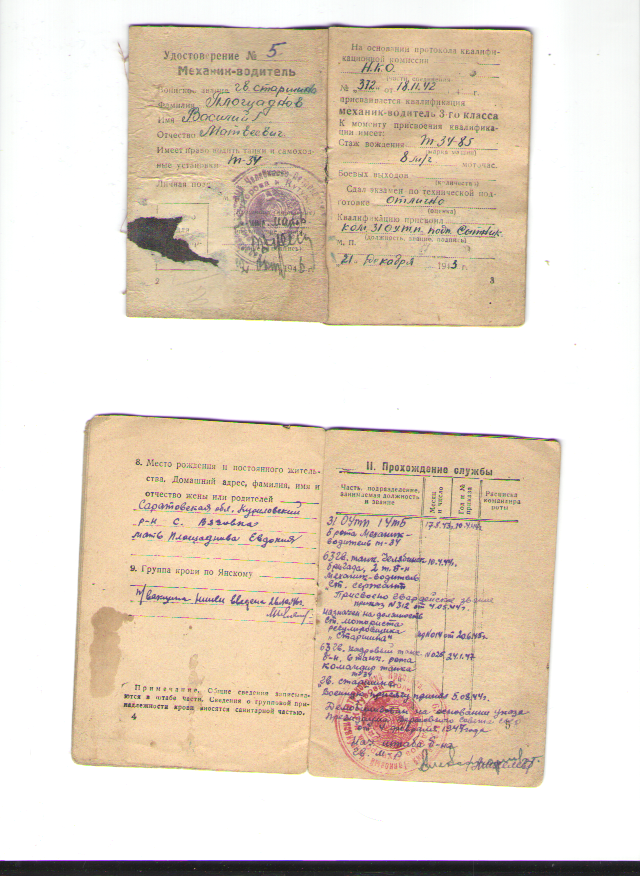 